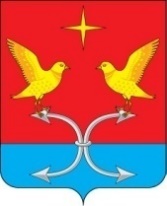 КОРСАКОВСКИЙ РАЙОННЫЙ СОВЕТ НАРОДНЫХ ДЕПУТАТОВ ОРЛОВСКОЙ ОБЛАСТИ РЕШЕНИЕ23 сентября 2020 года                                                          № 192/1 - РСО внесении изменений и дополнений в решение Корсаковского районного Совета народных депутатов от 18 декабря 2019 г. № 172/1-РС «О бюджете Корсаковского района на 2020 год и на плановый период 2021 и 2022 годов»    ( в посл. редакции от 08.04.2020 №186/1-РС)Принято Корсаковским районным Советом  народных депутатов                                                                                             23 сентября  2020г.          В соответствии с Распоряжениями Правительства Орловской области, Уведомлениями Департаментов Орловской области, постановлением администрации Корсаковского района, распоряжением администрации Корсаковского района, письмами главных распорядителей бюджетных средств  и главных администраторов доходов районный Совет народных депутатов РЕШИЛ:  1.Внести в решение Корсаковского районного Совета народных депутатов от 18 декабря 2019 г. № 172/1-РС «О бюджете Корсаковского района на 2020 год                  и на плановый период 2021 и 2022 годов» следующие изменения и дополнения:1.1. Подпункт 1) пункта 1.1 изложить в следующей редакции «прогнозируемый общий объем доходов районного бюджета на 2020 год-  в сумме 129398,29927  тыс. рублей, на 2021 год- в сумме 85714,49948 тыс. рублей, на 2022 год – в сумме 89288,09863 тыс. рублей. 1.2. В подпункте 2) Пункта 1.1 слова «в сумме 119839,64995 тыс. рублей» изложить в следующей редакции «в сумме 134596,67497 тыс. рублей», на 2020 год- в сумме 85714,49948 тыс. рублей, на 2021 год – в сумме 89228,09863 тыс. рублей. 1.3. Приложения 1, 5, 6, 7, 8, 9, 13 изложить в новой редакции согласно приложениям 1,  2,  3 , 4,  5,  6, 7  соответственно.2.Решение опубликовать (обнародовать).Председатель Совета                                                                           В. М. СавинГлава района                                                                                       В. Р. Кнодель       